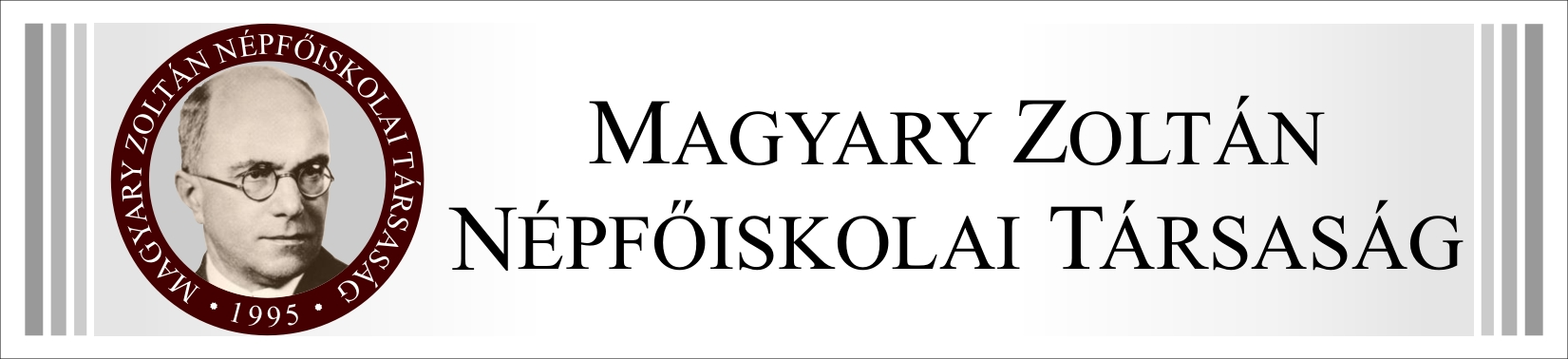 BESZÁMOLÓ a Magyary Zoltán Népfőiskolai Társaság és Tata Város Önkormányzataközött létrejött közművelődési megállapodás teljesítéséről a 2018-as évbenTata Város Önkormányzata és a Magyary Zoltán Népfőiskolai Társaság között 2016.november 24-én kötött közművelődési megállapodásnak megfelelően Társaságunk az alábbi beszámolót kívánja benyújtani a  2018-ban végzett közművelődési tevékenység kapcsán:A 2018-as év több változást is hozott a Népfőiskola életében: amellett, hogy Társaságunk szervezetfejlesztésen ment keresztül, tevékenysége nagy része az év második felétől már az új székhelyen: Tata, Tanoda tér 5/a szám alatti volt Piarista Rendház épületében zajlott/zajlik, mindamellett Bercsényi utca 1. szám alatti irodahelyiségben történik a közművelődési feladatok ellátásának szervezése, illetve a Társaság tagjaival való ügyintézés, kapcsolattartás.A tervezetteknek megfelelően folytattuk a 2017/18-as tanév sorozatait egészségügy, irodalom és történelem témakörökben, illetve 2018/19-es tanévre vonatkozóan ugyanezen témakörökben megtervezésre kerültek az előadás-sorozatok, melyek megvalósítása folyamatosan zajlik. Ezen előadások mindegyikének megvalósítása a Rendházban történik.A 2017/18-as tanév kiegészítő témája: Vaszary János születésének 150. évfordulójához kapcsolódó előadásokból 2 előadás került idei évben megvalósításra, melynek kapcsán sikerült Vaszary János síremlékét felújítani, továbbá a Vaszary villa emléktáblája is megújult. Az évfordulóhoz kapcsolódóan sikerült jó együttműködést kialakítani a Vaszary János Általános Iskolával, mely együttműködés az év folyamán a MaTata Túra megrendezésében való részvétel során tovább mélyült.Az előadás-sorozatokhoz kapcsolódóan látóutak megszervezésére is sor került az egészségügyi előadások lezárásaként „Rózsika gyógyfüves kertjébe”, illetve történelem témához kapcsolódva a Hadtörténeti Intézet és Múzeumba.Előadás-sorozatok:2017/2018 tanévEgészségügy – „Az egészség érték”Irodalom – „Ismerkedés a kortárs magyar irodalommal”Történelem – „A nagy háború”-az I. világháború befejezésének 100. évfordulója alkalmábólMűvészetek – „Vaszary 150”2018/18 tanév:Egészségügy – „Az egészség érték!”Irodalom – „A magyar irodalom története V”Történelem – „Hunyadi Mátyás uralkodásának jelentősége és hatása a magyar királyságra”További programjaink:A 2018/2019. tanévben Társaságunk támogatja a kistérségi matematika és természetismereti versenyt, a tatai Vaszary János Általános Iskola által idén 10. éve szervezett MaTata Túrát, amely egy játékos matematikai és természettudományos „akadályverseny”, egyúttal bolyongás a természetben Tata és a környékbeli települések iskolás csapatai részére. Az őszi megmérettetés 2018. szeptember 22-én (36 középiskolai csapat) és szeptember 27-én (102 csapat 396 tanuló) összesen közel 600 általános és 9-10. osztályos középiskolás diák részvételével zajlott az Eötvös Gimnázium környékén, illetve a Cseke-tónál. A pedagógusok a versenyfeladatokat a tatai medence értékeinek ismeretével egészítették ki. Támogatásunk oka elsősorban az, hogy a fiatalok körében méltán népszerű verseny résztvevői ismerkedjenek meg a Népfőiskola névadójával, tevékenységével, Tata nevezetességeivel, a civil szervezethez való kapcsolódás lehetőségeivel.Örömmel tettünk eleget a Tatai Gimnázium Öregdiákjainak Egyesülete meghívásának: 2018. október 13-án képviseltettük magunkat a „Varázshegy” című iskolatörténeti vetélkedő döntőjén.A Magyar Örökség és Európa Egyesület meghívására Társaságunk két tagja részt vett a június 23-i Magyar Örökség díjátadón az MTA Dísztermében.Továbbá, - a korábbi évek hagyományaihoz híven - 2018-ban is megrendezésre került Magyary konferencia, idei évben Magyary Zoltán születésének 130. évfordulója alkalmából (június 11-12.) – helyi, megyei és országos egyeztetés szerint, együttműködve a Nemzeti Közszolgálati Egyetemmel. A rendezvény részeként Magyary Zoltán szobránál tartottunk megemlékezést és koszorúzást, majd a Rendház dísztermében tartott előadásokkal igyekeztünk Magyary munkásságát ápolni. Ezen esemény szoros együttműködésben valósult meg a Nemzeti Közszolgálati Egyetemmel, amely intézmény a közigazgatási felsőoktatás működésének 40. évfordulója alkalmából „Közigazgatási felsőoktatás 40*”című konferencia sorozatot rendezett, melyre Társaságunk is meghívást kapott és részt vett.Társaságunk nem csak a közigazgatás területén igyekszik ápolni, őrizni, közvetíteni az értékeket, hanem a NMI Nonprofit Kft-vel kötött megállapodás alapján a Kárpát medencei Népfőiskolai Hálózat kialakítása részeként értékmegőrzéssel és koordinálással kapcsolatos feladatokat is felvállalt, melynek részeként megjelentettünk egy, a Tatai-medence értékeiről szóló kiadványt, illetve konferenciák és kiállítás is megrendezésre került a témában, továbbá a 14 év alatti korosztály elérése is megtörtént egy játékos vetélkedő formájában. Közösségszervezés:A Tata városával kötött közművelődési megállapodáshoz kapcsolódó projektjeink egyrészt a szervezetünk által is fontosnak tartott közösségépítés, környezetvédelem, környezettudatosság témában zajlanak.Az idei évben két alkalommal megrendezett IKSZ Börze - mely az iskolai közösségi szolgálatos lehetőségek tárháza - célja, hogy összeismertesse a diákokat a fogadó szervezetekkel, azok tevékenységével. A kiállítóknak lehetőségük van bemutatni magukat, illetve azt, hogy milyen lehetőségekkel, programokkal várják a hozzájuk érkező diákokat. A Börzén 40 kiállító - IKSZ-es diákokat fogadó civil szervezet - és 7-800 diák vett részt. Minden évben szeretnénk az újonnan középiskolába kerülő diákok számára megrendezni ezt a programot. A közművelődési, közhasznú szervezetek humán erőforrás kapacitásának alakulására is pozitív hatással lehet a fiatalok megszólítása, segítőként való bevonása a közösségi életbe, eseményekbe.A Nemzeti Művelődési Intézettel (NMI) közösen megrendezett "Mindent a közösségről" Közösségek a helyi élelmiszerellátásban c. konferencia és szabadegyetem 2018. augusztus 28-án, szeptember 4-én és 11-én került megrendezésre. A szabadegyetem három napja a lokális élelmiszer-ellátás közösségi dimenzióját járta körül a teljesség igénye nélkül, egyúttal induló eseményét képezte egy tatai bevásárlóközösség szervezésének is. A tervezett előadások témái a rövid ellátási lánc (REL) gyűjtőfogalma alá tartozó azon közösségi megoldásokat tekintették át, melyek hitünk szerint a helyi társadalom szövetének, közösségének erősítését szolgálják. A fenntarthatóság társadalmi relevanciáján túl tárgyaltuk a fogalom környezeti és gazdasági vonatkozásait is számos jó példán keresztül. Az esemény két elméleti napját követően a résztvevők "testközelből" figyelhették meg a fent említett bevásárló közösség első nyílt napját, lehettek részesei az alakulás első fázisának.A bevásárló közösség szerveződésének eredményeként 2018. november 30-án tartjuk a Forrás Bevásárló Közösség bemutatkozó napját Tatán a Jávorka Sándor Szakközépiskolában. 25-30 helyi őstermelő, kistermelő hozza el áruját, akiktől ezentúl hetente lehet rendelni és a pénteki átadási napon átvenni a friss élelmiszereket. Ezáltal a helyi lakosságnak lehetősége lesz csatlakozni városunkban is egy olyan kezdeményezéshez, amely a helyi gazdaságok és környezettudatos vásárlók, összekötője, közössége.A Bacsó Béla úti lakótelep parcelláin kertészkedők összefogására, segítésére indult el a Közösségi Kert projektünk, amelyen egyrészt a városi pályázat keretében vállalt feladatokat teljesítettük, másrészt a kereteken kívül gyógynövény-ismereti előadást, krémkészítést szerveztünk, továbbá a közeli óvodákkal, iskolákkal szervezés alatt áll egy együttműködési megállapodás. Célunk az óvodai, iskolai környezeti nevelésnek, élményalapúvá tételének segítése madáretetők, gyógynövény-ismereti táblák kihelyezésével.A Hagyomány és kreativitás elnevezésű programunk keretében az újrahasznosítás, recycling témában igyekszünk ötleteket adni és segítünk megvalósítani azokat. Az otthoni háztartásokban keletkező hulladékok mennyiségét csökkentjük azáltal, hogy alternatívákat adunk a felhasználásukra vonatkozóan. Volt papírkosár-fonás, póló újrahasznosítás nyakláncként, szatyorként, farmerből táskát készítettünk, valamint fonalakból karkötőt, nyakláncot makraméztunk. Tervezünk még a jövőben kávékapszula, műanyag flakon, és egyéb hulladék-újrahasznosító foglalkozást.Megvalósult programjaink létszámadatai:Közművelődési tevékenységeinket 2019-es évben is folytatni kívánjuk. Tisztelettel kérjük a Képviselő-testületet, hogy a Magyary Zoltán Népfőiskolai Társasággal kötött közművelődési megállapodás értelmében a szakmai beszámolót elfogadni szíveskedjenek! Továbbá bízunk abban, hogy megvalósított tevékenységeink és több éves együttműködésünk jó alappal szolgálnak a 2019-es évben történő további sikeres együttműködéshez, támogatáshoz!2018. november 23.						Borsó Tibor						   elnökS.sz.Témakör/tevékenységEa./fogl.sz.Látogatókszáma1.Egészségügyi sorozatok123402.Történelmi s. 144903.Irodalmi s. 144004.Vaszary s.2455.Látó-utak2456.Magyary konferencia21007.Értéktár rendezvények43008.IKSZ Börze28009.Szabadegyetem310010.Közösségi kert320011.Hagyomány és kreativitás910012.MaTata Túra26003520